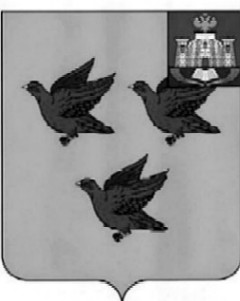 РОССИЙСКАЯ ФЕДЕРАЦИЯОРЛОВСКАЯ ОБЛАСТЬАДМИНИСТРАЦИЯ ГОРОДА ЛИВНЫПОСТАНОВЛЕНИЕ4 июня 2024 года                                                                                             № 368           г. ЛивныОб  обеспечении  безопасности дорожного движения в связи с проведением ремонтных работ на участках дорог по улицамДзержинского и Капитана ФилипповаВ соответствии с Федеральным законом от 6 октября  № 131-ФЗ "Об общих принципах организации местного самоуправления в Российской Федерации", Федеральным законом от 10 декабря 1995 года
№ 196-ФЗ «О безопасности дорожного движения», руководствуясь статьей
30 Федерального закона от 8 ноября 2007 года №257-ФЗ "Об автомобильных дорогах и о дорожной деятельности в Российской Федерации и о внесении изменений в отдельные законодательные акты Российской Федерации", постановлением Правительства Орловской области от 29 февраля 2012 года № 63  «Об утверждении порядка осуществления временных ограничений
или прекращения движения транспортных средств по автомобильным дорогам регионального и местного значения», в связи с проведением
работ по ремонту световых перетяжек над проезжей частью автомобильных дорог по улицам Дзержинского и Капитана Филиппова, в целях
создания условий по автотранспортному обслуживанию пассажиров
и обеспечению безопасности дорожного движения администрация
города   п о с т а н о в л я е т:1.Перекрыть движение автотранспорта по улицам Дзержинского (участок от пересечения с улицей Карла Маркса до пересечения с улицей Ленина) и Капитана Филиппова (участок от пересечения с улицей Карла Маркса до пересечения с улицей Ленина) 05 июня 2024 года в период с 09-00 до 16-00.2.Разместить настоящее постановление в средствах массовой информации и на сайте администрации города Ливны.3.Рекомендовать начальнику отделения Госавтоинспекции межмуниципального отдела МВД РФ «Ливенский» (Аверкиев Э.В.) организовать контроль за соблюдением введенных ограничений движения автотранспорта.4.Контроль за исполнением настоящего постановления возложить заместителя главы администрации города по жилищно-коммунальному хозяйству и строительству.Глава города                                                                                     С.А. ТрубицинПостановление подготовлено:                                         Отделом ЖКХ, управления ЖКХ                                                        (наименование организации, учреждения, кому будет направлении документ)Завизировали:Заместитель главыадминистрации города по жилищно-коммунальному хозяйствуи строительству                              Барыбин С.А. ___________          _______                                                                                                                                                    Начальник управления ЖКХадминистрации города                  Соколова Н.Ф.    ___________           _______Начальникюридического отдела                     Ивлева И.В.      ___________             _______Начальник  документационногои хозяйственного обеспечения    Кофанова Л.И.   ___________          _______Рассылка: Отдел документационного и хозяйственного обеспечения – 1экз.,              Управление ЖКХ – 1 экз_____________________________________________                 (наименование организации, учреждения, кому будет направлении документ)Постановление подготовлено:  Поляковым А.О.  – главный специалист отдела ЖКХ, управления ЖКХ